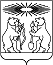 О внесении изменений в постановление администрации Северо-Енисейского района «Об утверждении административного регламента по предоставлению муниципальной услуги «Предоставление во владение и (или) в пользование объектов имущества, включенных в перечень муниципального имущества, предназначенного для предоставления во владение и (или) пользование субъектам малого и среднего предпринимательства и организациям, образующим инфраструктуру поддержки субъектов малого и среднего предпринимательства»В целях приведения в соответствие действующему законодательству административного регламента оказания муниципальной услуги «Предоставление во владение и (или) в пользование объектов имущества, включенных в перечень муниципального имущества, предназначенного для предоставления во владение и (или) пользование субъектам малого и среднего предпринимательства и организациям, образующим инфраструктуру поддержки субъектов малого и среднего предпринимательства», руководствуясь Федеральным законом от 27.07.2010 № 210-ФЗ «Об организации предоставления государственных и муниципальных услуг», Федеральным законом от 24.07.2007 № 209-ФЗ «О развитии малого и среднего предпринимательства в Российской Федерации», статьей 34 Устава Северо-Енисейского района, ПОСТАНОВЛЯЮ:1. Внести в постановление администрации Северо-Енисейского района от 14.12.2018 № 432-п «Об утверждении административного регламента предоставления муниципальной услуги «Предоставление во владение и (или) в пользование объектов имущества, включенных в перечень муниципального имущества, предназначенного для предоставления во владение и (или) пользование субъектам малого и среднего предпринимательства и организациям, образующим инфраструктуру поддержки субъектов малого и среднего предпринимательства» (далее - постановление) следующие изменения:1) третий абзац пункта 1.5 раздела 1 приложения к постановлению (далее - Регламент) исключить;2) пункт 1.8 раздела 1 Регламента дополнить словами «Обращения, жалобы, поступившие в порядке досудебного обжалования, рассматриваются в соответствии с Федеральным законом от 27.07.2010 № 210-ФЗ «Об организации предоставления государственных и муниципальных услуг»; 3) пункт 2.3 раздела 2 Регламента дополнить новым абзацем третьим следующего содержания:«заключение нового договора аренды о предоставлении во владение и (или) в пользование объектов имущества, включенного в перечень муниципального имущества (за исключением земельных участков), свободного от прав третьих лиц (за исключением имущественных прав субъектов малого и среднего предпринимательства), для предоставления во владение и (или) пользование субъектам малого и среднего предпринимательства, в случаях установленных частью 6 статьи 18 Федерального закона от 24.07.2007 № 209-ФЗ «О развитии малого и среднего предпринимательства в Российской Федерации»;»;4) абзац третий пункта 2.3 раздела 2 Регламента считать абзацем четвертым;5) в подпункте 6 пункта 2.6 раздела 2 Регламента слово «засвидетельственная» заменить словом «засвидетельствованная»; 6) в пункте 2.6 раздела 2 Регламента после абзаца десятого дополнить новым абзацем одиннадцатым следующего содержания:«Заявитель вправе обратиться за предоставлением муниципальной услуги с электронными дубликатами документов и информации (преобразованные в электронную форму документы и информация на бумажном носителе с сохранением их содержания и (при наличии) реквизитов), необходимыми для предоставления муниципальной услуги (в том числе документы, предусмотренные частью 6 статьи 7 Федерального закона № 210-ФЗ, и документы, предоставляемые в результате оказания услуг, которые являются необходимыми и обязательными для предоставления муниципальной услуги), заверенными усиленной квалифицированной подписью уполномоченного должностного лица многофункционального центра.»;7) абзацы одиннадцатый, двенадцатый пункта 2.6 раздела 2 Регламента считать абзацем двенадцатым и тринадцатым соответственно; 8) пункт 2.7 раздела 2 Регламента дополнить подпунктом 5) следующего содержания: «5) предоставления на бумажном носителе документов и информации, электронные образы которых ранее были заверены в соответствии с пунктом 7.2 части 1 статьи 16 Федерального закона № 210-ФЗ, за исключением случаев, если нанесение отметок на такие документы либо их изъятие является необходимым условием предоставления муниципальной услуги, и иных случаев, установленных федеральными законами.»;9) в пункте 5.4 раздела 5 Регламента слова «государственную услугу» заменить словами «муниципальную услугу».2. Настоящее постановление подлежит опубликованию в газете «Северо-Енисейский ВЕСТНИК» и размещению на официальном сайте Северо-Енисейского района (www.admse.ru).3. Настоящее постановление вступает в силу со дня, следующего за днем его официального опубликования  в газете «Северо-Енисейский ВЕСТНИК».Временно исполняющий полномочияГлавы Северо-Енисейского района,первый заместитель главы района				     		         А.Н. РябцевАДМИНИСТРАЦИЯ СЕВЕРО-ЕНИСЕЙСКОГО РАЙОНАПОСТАНОВЛЕНИЕАДМИНИСТРАЦИЯ СЕВЕРО-ЕНИСЕЙСКОГО РАЙОНАПОСТАНОВЛЕНИЕ«05» апреля 2021 г.     № 166-пгп Северо-Енисейскийгп Северо-Енисейский